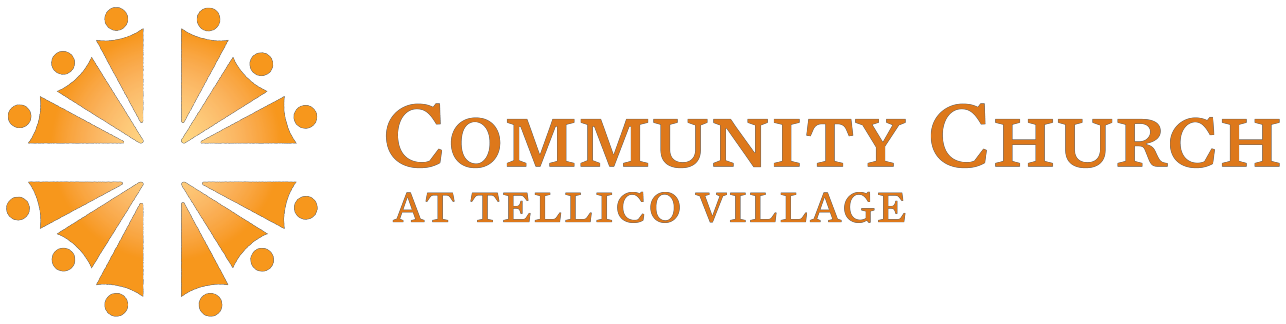 Endowment Fund Grant ApplicationSubmit to the Church Office130 Chota Center, Loudon, TN  37774  -  865-458-1516  -  mail@tellicochurch.org Date:  	Date:  	Date:  	Project or Ministry Title:Requested Amount of the Grant:Requested Amount of the Grant:$  	Background (explain the situation):Background (explain the situation):Background (explain the situation):Recommendation / Summary of Planned Activity:Recommendation / Summary of Planned Activity:Recommendation / Summary of Planned Activity:How will the money be used?How will the money be used?How will the money be used?What plan is being made for self-sufficiency beyond one year?What plan is being made for self-sufficiency beyond one year?What plan is being made for self-sufficiency beyond one year?What amount of church staff is needed for support?What amount of church staff is needed for support?What amount of church staff is needed for support?What value will the planned ministry bring to the church and / or community?What value will the planned ministry bring to the church and / or community?What value will the planned ministry bring to the church and / or community?What minister concurs with this request?What minister concurs with this request?What minister concurs with this request?What members of church council have concurred?The team leader affected by this request must concur. Please name:  	What members of church council have concurred?The team leader affected by this request must concur. Please name:  	What members of church council have concurred?The team leader affected by this request must concur. Please name:  	Church Member(s) who have submitted this request  	Church Member(s) who have submitted this request  	Church Member(s) who have submitted this request  	